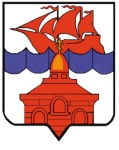 РОССИЙСКАЯ ФЕДЕРАЦИЯКРАСНОЯРСКИЙ КРАЙТАЙМЫРСКИЙ ДОЛГАНО-НЕНЕЦКИЙ МУНИЦИПАЛЬНЫЙ РАЙОНАДМИНИСТРАЦИЯ СЕЛЬСКОГО ПОСЕЛЕНИЯ ХАТАНГАПОСТАНОВЛЕНИЕ16.09.2020 г.                                                                                                                    № 132 – П Об отмене постановления Администрации сельского поселения Хатанга от  08.07.2013 г. № 095-П «Об утверждении Порядка осуществления муниципального лесного контроля в сельском поселении Хатанга». В соответствие с частью 1 статьи 84 Лесного кодекса Российской Федерации, в  связи с отсутствием в собственности Муниципального образования «Сельское поселение Хатанга» лесных участков, в отношении которых органы местного самоуправления наделяются полномочиями по осуществлению муниципального лесного контроля, руководствуясь Федеральным законом от 06.10.2003 г. № 131-ФЗ «Об общих принципах местного самоуправления в Российской Федерации», пунктом 10 статьи 351  Устава сельского поселения Хатанга, ПОСТАНОВЛЯЮ:Отменить действие постановления Администрации сельского поселения Хатанга от 08.07.2013 г. № 095-П «Об утверждении Порядка осуществления муниципального лесного контроля в сельском поселении Хатанга», в связи с отсутствием предмета контроля.Опубликовать постановление в Информационном бюллетене Хатангского сельского Совета депутатов и Администрации сельского поселения Хатанга и на официальном сайте органов местного самоуправления сельского поселения Хатанга www.hatanga24.ru.Контроль за исполнением настоящего постановления оставляю за собой. Настоящее постановление вступает в силу в день, следующий за днем его официального опубликования.Временно исполняющий полномочия Главы сельского поселения Хатанга                                                                    А.С. Скрипкин                                                  